Η συλλογή και επεξεργασία των δεδομένων προσωπικού χαρακτήρα γίνεται σύμφωνα με την Πολιτική του Ιδρύματος Έρευνας και Καινοτομίας  για την Προστασία των Δεδομένων Προσωπικού Χαρακτήρα (πληροφορίες) οι οποίες αφορούν σε φυσικά πρόσωπα (άτομα), καθώς και τη λήψη της συγκατάθεσής τους για την επεξεργασία των δεδομένων τους. Σκοπός της Πολιτικής του ΙδΕΚ η οποία είναι αναρτημένη στην ιστοσελίδα του (www.research.org.cy), είναι η παροχή επαρκών και συνεπών διασφαλίσεων για τη διαχείριση των δεδομένων προσωπικού χαρακτήρα σύμφωνα με τις αρχές και τις διατάξεις του Κανονισμού (ΕΕ) 2016/679 «Γενικός Κανονισμός Προστασίας Δεδομένων (GDPR)» ο οποίος έχει τεθεί σε ισχύ στις 25 Μαΐου 2018. 3. ΣΥΜΜΕΤΟΧΗ ΣΤΟ ΑΡΧΙΚΟ ΔΙΚΤΥΟ ΣΥΓΓΡΑΦΗΣ ΤΗΣ ΠΡΟΤΑΣΗΣ ΓΙΑ ΤΗ ΔΗΜΙΟΥΡΓΙΑ ΤΗΣ ΕΝ ΛΟΓΩ ΔΡΑΣΗΣΠαρακαλώ επιλέξετε. Σημειώνεται ότι,  τυχόν συμμετοχή στο αρχικό δίκτυο συγγραφής μιας  πρότασης σημαίνει αυτόματα ότι ο ερευνητής πληροί τις προϋποθέσεις για συμμετοχή του ως μέλος της Διαχειριστικής Επιτροπής (Management Committee –MC) της σχετικής Δράσης.ΝΑΙ   ΟΧΙ   Αν έχετε επιλέξει ΝΑΙ πιο πάνω, παρακαλώ προσδιορίστε το ρόλο σας στο αρχικό δίκτυο, επιλέγοντας το σχετικό κουτάκι πιο κάτω: Συντονιστής                                  Μέλος Ερευνητικής Ομάδας        Εκπρόσωπος της Κύπρου στη Διαχειριστική Επιτροπή της Δράσης (Management Committee (MC) Delegate)          Αναπληρωτής  Εκπρόσωπος της Κύπρου στη Διαχειριστική Επιτροπή της Δράσης (MC Substitute)                           Η Διαχειριστική Επιτροπή (Management Committee) αποτελεί  ομάδα ερευνητών, οι οποίοι διορίζονται από τον Εθνικό Συντονιστή του Προγράμματος (COST National Coordinator), και είναι υπεύθυνη για το συντονισμό, την υλοποίηση και τη διαχείριση των δραστηριοτήτων μιας Δράσης, καθώς και για την εποπτεία, την ορθολογική κατανομή και χρήση της χρηματοδότησης που προβλέπεται για τη Δράση, με σκοπό την επίτευξη των επιστημονικών και τεχνολογικών στόχων της. Η Διαχειριστική Επιτροπή αποτελείται από δύο Εκπροσώπους από κάθε χώρα-μέλος (MC Delegates) και δύο επιπλέον μέλη τα οποία λειτουργούν ως Αναπληρωτές των Εκπροσώπων της χώρας-μέλους στη Διαχειριστική Επιτροπή. Οι Αναπληρωτές Εκπρόσωποι (MC Substitutes) παρίστανται στις Συναντήσεις της Διαχειριστικής Επιτροπής στην περίπτωση όπου τουλάχιστον ένας από τους δύο Εκπροσώπους δεν μπορεί να παραστεί. Συμμετέχετε ήδη σε άλλη υφιστάμενη Δράση του Προγράμματος COST;Ναι            Όχι     Αν ναι, παρακαλώ συμπληρώστε τον ακόλουθο Πίνακα.ΠΡΟΣΟΝΤΑ & ΕΜΠΕΙΡΙΑ(α) Ακαδημαϊκά Προσόντα  (β) Ερευνητική Εμπειρία Παρακαλώ όπως δηλώσετε σε ποια Ομάδα Εργασίας (Working Group) επιθυμείτε να συμμετάσχετε και αιτιολογήστε εν συντομία. Οι Ομάδες Εργασίας κάθε Δράσης παρουσιάζονται αναλυτικά στο Μνημόνιο Συναντίληψης (Memorandum of Understanding - MoU) το οποίο βρίσκεται αναρτημένο στην ιστοσελίδα της Δράσης στο www.cost.eu.Οι Ομάδες Εργασίας είναι υπεύθυνες για την υλοποίηση των εργασιών που απαιτούνται για υλοποίηση των στόχων της Δράσης, όπως αυτοί περιγράφονται στο σχετικό Μνημόνιο Συναντίληψης (Memorandum of Understanding - MoU). Η συμμετοχή σε τουλάχιστον μια Ομάδα Εργασίας είναι υποχρεωτική. (Μέχρι 0,5 σελίδα)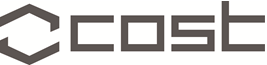 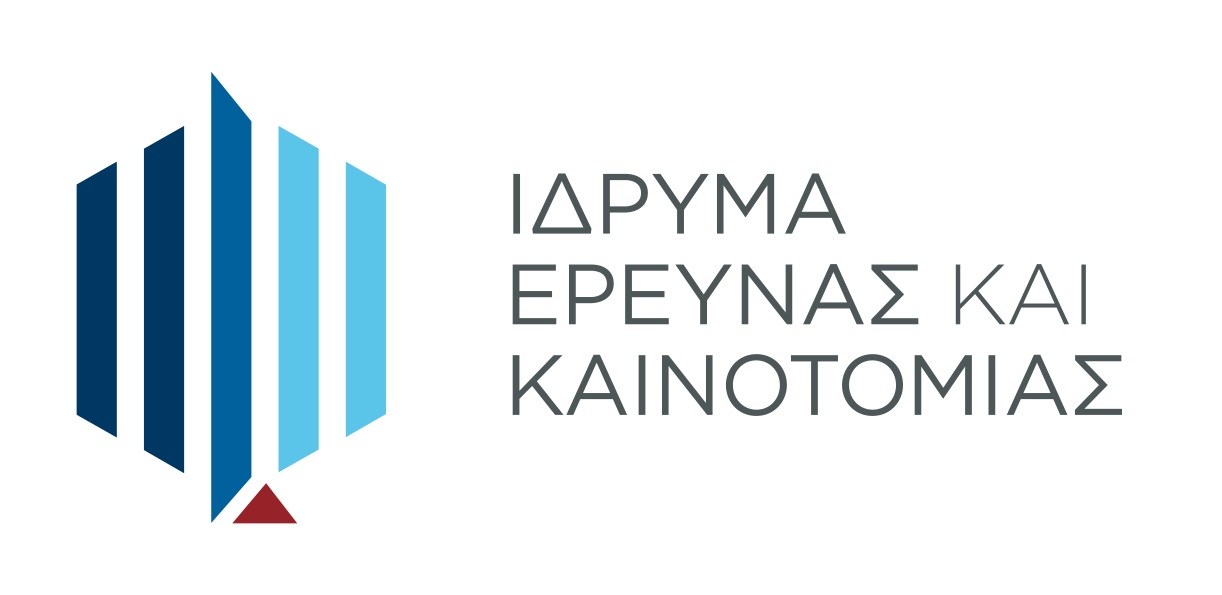 ΕΥΡΩΠΑΪΚΟ ΠΡΟΓΡΑΜΜΑ COSTΕΥΡΩΠΑΪΚΟ ΠΡΟΓΡΑΜΜΑ COSTΑΙΤΗΣΗ ΓΙΑ ΣΥΜΜΕΤΟΧΗ ΣΕ ΔΙΑΧΕΙΡΙΣΤΙΚΗ ΕΠΙΤΡΟΠΗ ΔΡΑΣΗΣ TOY ΠΡΟΓΡΑΜΜΑΤΟΣ COSTΑΙΤΗΣΗ ΓΙΑ ΣΥΜΜΕΤΟΧΗ ΣΕ ΔΙΑΧΕΙΡΙΣΤΙΚΗ ΕΠΙΤΡΟΠΗ ΔΡΑΣΗΣ TOY ΠΡΟΓΡΑΜΜΑΤΟΣ COSTΣΥΜΠΛΗΡΩΝΕΤΑΙ ΑΠΟ ΑΙΤΗΤΗΣΥΜΠΛΗΡΩΝΕΤΑΙ ΑΠΟ ΑΙΤΗΤΗΟΝΟΜΑ ΕΡΕΥΝΗΤΗ / ΕΡΕΥΝΗΤΡΙΑΣΤΙΤΛΟΣ ΔΡΑΣΗΣΚΩΔΙΚΟΣ ΔΡΑΣΗΣΜΟΝΟ ΓΙΑ ΥΠΗΡΕΣΙΑΚΗ ΧΡΗΣΗΜΟΝΟ ΓΙΑ ΥΠΗΡΕΣΙΑΚΗ ΧΡΗΣΗΑΡ. ΠΡΩΤΟΚΟΛΛΟΥΗΜΕΡΟΜΗΝΙΑ ΠΑΡΑΛΑΒΗΣ____  / ____  / ____ΕΤΥΧΕ ΧΕΙΡΙΣΜΟΥ ΣΤΙΣ____  / ____  / ____ΟΔΗΓΙΕΣ ΣΥΜΠΛΗΡΩΣΗΣ ΚΑΙ ΚΑΤΑΛΟΓΟΣ ΕΛΕΓΧΟΥΜετά από την ετοιμασία της αίτησής σας χρησιμοποιείστε τον πιο κάτω Κατάλογο Ελέγχου, για να βεβαιωθείτε ότι δεν έχετε παραλείψει οποιοδήποτε σημαντικό στοιχείο.ΟΔΗΓΙΕΣ ΣΥΜΠΛΗΡΩΣΗΣ ΚΑΙ ΚΑΤΑΛΟΓΟΣ ΕΛΕΓΧΟΥΜετά από την ετοιμασία της αίτησής σας χρησιμοποιείστε τον πιο κάτω Κατάλογο Ελέγχου, για να βεβαιωθείτε ότι δεν έχετε παραλείψει οποιοδήποτε σημαντικό στοιχείο.ΟΔΗΓΙΕΣ ΣΥΜΠΛΗΡΩΣΗΣ ΚΑΙ ΚΑΤΑΛΟΓΟΣ ΕΛΕΓΧΟΥΜετά από την ετοιμασία της αίτησής σας χρησιμοποιείστε τον πιο κάτω Κατάλογο Ελέγχου, για να βεβαιωθείτε ότι δεν έχετε παραλείψει οποιοδήποτε σημαντικό στοιχείο.ΣυμπλήρωσηΤο έντυπο είναι πλήρως συμπληρωμένο σε όλα τα πεδία και πίνακες.Αρίθμηση ΣελίδωνΥπάρχει συνεχής αρίθμηση στις σελίδες σε όλο το κείμενο.ΥπογραφέςΈχει συμπληρωθεί και υπογραφεί κατάλληλα η σχετική Υπεύθυνη Δήλωση Συμμετέχοντα.ΥπογραφέςΈχει συμπληρωθεί και υπογραφεί κατάλληλα από τον/την Προϊστάμενο/η Υπηρεσίας/Τμήματος/Υπουργείου η σχετική Έγκριση Υπηρεσίας/Τμήματος/Υπουργείου (μόνο για Δημόσιους Υπαλλήλους). Κριτήρια ΣυμμετοχήςΈχει μελετηθεί το αρχείο με τίτλο «ΚΡΙΤΗΡΙΑ ΣΥΜΜΕΤΟΧΗΣ ΣΕ ΥΦΙΣΤΑΜΕΝΗ ΔΡΑΣΗ ΤΟΥ ΠΡΟΓΡΑΜΜΑΤΟΣ COST, ΓΕΝΙΚΟΙ ΚΑΝΟΝΙΣΜΟΙ ΚΑΙ ΔΙΑΔΙΚΑΣΙΕΣ ΚΑΙ ΥΠΟΧΡΕΩΣΕΙΣ ΑΙΤΗΤΩΝ», στο οποίο περιγράφονται τα βασικά κριτήρια συμμετοχής σε υφιστάμενη Δράση του Προγράμματος.Πληροφορίες: Τo παρόν Έντυπο καθώς και το αρχείο με τίτλο «ΚΡΙΤΗΡΙΑ ΣΥΜΜΕΤΟΧΗΣ ΣΕ ΥΦΙΣΤΑΜΕΝΗ ΔΡΑΣΗ ΤΟΥ ΠΡΟΓΡΑΜΜΑΤΟΣ COST, ΓΕΝΙΚΟΙ ΚΑΝΟΝΙΣΜΟΙ ΚΑΙ ΔΙΑΔΙΚΑΣΙΕΣ ΚΑΙ ΥΠΟΧΡΕΩΣΕΙΣ ΑΙΤΗΤΩΝ» είναι διαθέσιμα στον ιστοχώρο του ΙδΕΚ (http://www.research.org.cy)Για επιπρόσθετες πληροφορίες μπορείτε να επικοινωνείτε με το αρμόδιο στέλεχος του ΙδΕΚ, κα Κατερίνα Καρακασίδου.Διεύθυνση: Λεωφόρος Στροβόλου 123, Λευκωσία Τηλέφωνο: + 357 22 20 50 00, Τηλ/πο: + 357 22 20 50 01 Ηλεκτρ. Διευθ.: costapplications@research.org.cyΥποβολή Αίτησης: Η συμπληρωμένη και υπογεγραμμένη Αίτηση Συμμετοχής πρέπει να αποστέλλεται με ηλεκτρονικό ταχυδρομείο στη διεύθυνση costapplications@research.org.cy ή ταχυδρομικώς στη διεύθυνση Τ.Θ. 23422, 1683 Λευκωσία, Κύπρος.  Πληροφορίες: Τo παρόν Έντυπο καθώς και το αρχείο με τίτλο «ΚΡΙΤΗΡΙΑ ΣΥΜΜΕΤΟΧΗΣ ΣΕ ΥΦΙΣΤΑΜΕΝΗ ΔΡΑΣΗ ΤΟΥ ΠΡΟΓΡΑΜΜΑΤΟΣ COST, ΓΕΝΙΚΟΙ ΚΑΝΟΝΙΣΜΟΙ ΚΑΙ ΔΙΑΔΙΚΑΣΙΕΣ ΚΑΙ ΥΠΟΧΡΕΩΣΕΙΣ ΑΙΤΗΤΩΝ» είναι διαθέσιμα στον ιστοχώρο του ΙδΕΚ (http://www.research.org.cy)Για επιπρόσθετες πληροφορίες μπορείτε να επικοινωνείτε με το αρμόδιο στέλεχος του ΙδΕΚ, κα Κατερίνα Καρακασίδου.Διεύθυνση: Λεωφόρος Στροβόλου 123, Λευκωσία Τηλέφωνο: + 357 22 20 50 00, Τηλ/πο: + 357 22 20 50 01 Ηλεκτρ. Διευθ.: costapplications@research.org.cyΥποβολή Αίτησης: Η συμπληρωμένη και υπογεγραμμένη Αίτηση Συμμετοχής πρέπει να αποστέλλεται με ηλεκτρονικό ταχυδρομείο στη διεύθυνση costapplications@research.org.cy ή ταχυδρομικώς στη διεύθυνση Τ.Θ. 23422, 1683 Λευκωσία, Κύπρος.  Πληροφορίες: Τo παρόν Έντυπο καθώς και το αρχείο με τίτλο «ΚΡΙΤΗΡΙΑ ΣΥΜΜΕΤΟΧΗΣ ΣΕ ΥΦΙΣΤΑΜΕΝΗ ΔΡΑΣΗ ΤΟΥ ΠΡΟΓΡΑΜΜΑΤΟΣ COST, ΓΕΝΙΚΟΙ ΚΑΝΟΝΙΣΜΟΙ ΚΑΙ ΔΙΑΔΙΚΑΣΙΕΣ ΚΑΙ ΥΠΟΧΡΕΩΣΕΙΣ ΑΙΤΗΤΩΝ» είναι διαθέσιμα στον ιστοχώρο του ΙδΕΚ (http://www.research.org.cy)Για επιπρόσθετες πληροφορίες μπορείτε να επικοινωνείτε με το αρμόδιο στέλεχος του ΙδΕΚ, κα Κατερίνα Καρακασίδου.Διεύθυνση: Λεωφόρος Στροβόλου 123, Λευκωσία Τηλέφωνο: + 357 22 20 50 00, Τηλ/πο: + 357 22 20 50 01 Ηλεκτρ. Διευθ.: costapplications@research.org.cyΥποβολή Αίτησης: Η συμπληρωμένη και υπογεγραμμένη Αίτηση Συμμετοχής πρέπει να αποστέλλεται με ηλεκτρονικό ταχυδρομείο στη διεύθυνση costapplications@research.org.cy ή ταχυδρομικώς στη διεύθυνση Τ.Θ. 23422, 1683 Λευκωσία, Κύπρος.  1. ΣΤΟΙΧΕΙΑ ΕΡΕΥΝΗΤΗ1. ΣΤΟΙΧΕΙΑ ΕΡΕΥΝΗΤΗ1. ΣΤΟΙΧΕΙΑ ΕΡΕΥΝΗΤΗ1. ΣΤΟΙΧΕΙΑ ΕΡΕΥΝΗΤΗ1. ΣΤΟΙΧΕΙΑ ΕΡΕΥΝΗΤΗΟνοματεπώνυμοΟνοματεπώνυμοΦορέας / ΤμήμαΦορέας / ΤμήμαΘέση / ΙδιότηταΘέση / Ιδιότηταη θέση εργοδοτησης σας είναι περιορισμενησ διαρκειασ (΄η ορισμενου χρονου);Σε περίπτωση που η απάντηση σας είναι ΝΑΙ παρακαλώ επισυνάψετε βεβαίωση από τον Εργοδότη σας σε σχέση με τη διάρκεια της σύμβασης εργασίας σας.  η θέση εργοδοτησης σας είναι περιορισμενησ διαρκειασ (΄η ορισμενου χρονου);Σε περίπτωση που η απάντηση σας είναι ΝΑΙ παρακαλώ επισυνάψετε βεβαίωση από τον Εργοδότη σας σε σχέση με τη διάρκεια της σύμβασης εργασίας σας.  ΝΑΙ       ΟΧΙ   ΝΑΙ       ΟΧΙ   ΝΑΙ       ΟΧΙ   ΔιεύθυνσηΔιεύθυνσηΤηλέφωνοΤηλέφωνοΤηλεομοιότυποΗλεκτρονικό ΤαχυδρομείοΗλεκτρονικό Ταχυδρομείο2. ΣΤΟΙΧΕΙΑ ΔΡΑΣΗΣ2. ΣΤΟΙΧΕΙΑ ΔΡΑΣΗΣ2. ΣΤΟΙΧΕΙΑ ΔΡΑΣΗΣ2. ΣΤΟΙΧΕΙΑ ΔΡΑΣΗΣ2. ΣΤΟΙΧΕΙΑ ΔΡΑΣΗΣΤΙΤΛΟΣ ΔΡΑΣΗΣ ΚΩΔΙΚΟΣ ΔΡΑΣΗΣ4. ΕΠΙΠΕΔΟ ΣΥΜΜΕΤΟΧΗΣ Παρακαλώ επιλέξετε σε ποιο από τα ακόλουθα δύο επίπεδα θα θέλατε να συμμετέχετε. Σημειώνεται ότι, για να γίνει εφικτή η συμμετοχή σας ως  Αναπληρωτής/Αντικαταστάτης Εκπρόσωπος της Κύπρου, η Κύπρος θα πρέπει να έχει ήδη διορίσει Εκπρόσωπο στη Διαχειριστική Επιτροπή της Δράσης στην οποία ενδιαφέρεστε να συμμετέχετε. Σημειώνεται ότι, για να συμμετέχετε ΜΟΝΟ σε Ομάδα Εργασίας Δράσης του Προγράμματος COST, δεν απαιτείται η υποβολή αίτησης στο Ίδρυμα. Θα πρέπει να επικοινωνήσετε απ’ ευθείας με τον/την Πρόεδρο της Δράσης στην οποία ενδιαφέρεστε να συμμετέχετε, και στην οποία η Κύπρος εκπροσωπείται σε επίπεδο Διαχειριστικής Επιτροπής.5. ΣΥΜΜΕΤΟΧΗ ΣΕ ΑΛΛΕΣ ΔΡΑΣΕΙΣ ΤΟΥ ΠΡΟΓΡΑΜΜΑΤΟΣ COSTΚάθε ερευνητής μπορεί να συμμετέχει ανά πάσα στιγμή σε μια μόνο Δράση του Προγράμματος COST. Οι περιπτώσεις στις οποίες μπορεί να γίνει εξαίρεση του συγκεκριμένου Κανονισμού είναι όταν:  (α) συμμετέχει στη συγγραφική ομάδα υφιστάμενης Δράσης, ή (β) εάν η Δράση στην οποία ή/ο αιτήτρια/αιτητής συμμετέχει ήδη σε Διαχειριστικό επίπεδο (ως Εκπρόσωπος ή Αναπληρωτής Εκπρόσωπος) βρίσκεται έως και εννέα (9) μήνες πριν την ολοκλήρωση  των δραστηριοτήτων της, κατά την ημέρα υποβολής του αιτήματος για συμμετοχή. Σε σχέση με το σημείο (α) πιο πάνω, διευκρινίζεται ότι ο Κανονισμός αφορά σε συμμετοχή αιτητή/αιτήτριας σε δύο Δράσεις παράλληλα, εκ των οποίων στη μια εκ των δύο να είναι μέλος της συγγραφικής ομάδας για δημιουργία της εν λόγω Δράσης. Βλέπε Έντυπο COST-4.ΘΕΜΑΤΙΚΗ ΕΝΟΤΗΤΑΤΙΤΛΟΣ ΔΡΑΣΗΣ ΚΩΔΙΚΟΣ ΔΡΑΣΗΣΗμερομηνία ολοκλήρωσης της Δράσης6. ΥΠΕΥΘΥΝΗ ΔΗΛΩΣΗ ΣΥΜΜΕΤΕΧΟΝΤΑ6. ΥΠΕΥΘΥΝΗ ΔΗΛΩΣΗ ΣΥΜΜΕΤΕΧΟΝΤΑΕγώ, ο/η κάτωθι υπογεγραμμένος/η, δηλώνω υπεύθυνα, ότι σε περίπτωση έγκρισης της συμμετοχής μου σε Δράση του Προγράμματος COST:Θα συμμετέχω ενεργά σε όλες τις συναντήσεις και δραστηριότητες της Δράσης. Όταν αυτό δεν είναι εφικτό, θα ενημερώνω το Ίδρυμα Έρευνας και Καινοτομίας (ΙδΕΚ) εκ των προτέρων.Θα υποβάλλω Ετήσια Έκθεση, και οποιαδήποτε άλλα στοιχεία μου ζητηθούν στο ΙδΕΚ σχετικά με τις δραστηριότητες μου στη Δράση στην οποία θα συμμετέχω. Θα συμμετέχω στις ετήσιες συναντήσεις των Εκπροσώπων της Κύπρου σε Διαχειριστικό επίπεδο, οι οποίες συγκλείνονται από το ΙδΕΚ, παρουσιάζοντας τη δραστηριοποίησή μου στη Δράση στην οποία αιτούμαι συμμετοχή. Δεσμεύομαι να λειτουργώ για το συμφέρον της Κυπριακής Δημοκρατίας και μόνον αυτής και δεν θα προβαίνω σε ενέργειες που τυχόν να βλάπτουν τα συμφέροντά της.Θα ενημερώνω το ΙδΕΚ για τυχόν αλλαγή στο υφιστάμενο μου καθεστώς (π.χ. μόνιμη αποχώρηση από τη χώρα).Όλα τα αναγραφόμενα στοιχεία στην αίτησή μου είναι αληθή.Αντιλαμβάνομαι ότι, το Ίδρυμα Έρευνας και Καινοτομίας έχει το δικαίωμα επανεξέτασης της συμμετοχής μου σε περίπτωση που δεν τηρηθούν οι σχετικοί όροι και υποχρεώσεις μου.Εγώ, ο/η κάτωθι υπογεγραμμένος/η, δηλώνω υπεύθυνα, ότι σε περίπτωση έγκρισης της συμμετοχής μου σε Δράση του Προγράμματος COST:Θα συμμετέχω ενεργά σε όλες τις συναντήσεις και δραστηριότητες της Δράσης. Όταν αυτό δεν είναι εφικτό, θα ενημερώνω το Ίδρυμα Έρευνας και Καινοτομίας (ΙδΕΚ) εκ των προτέρων.Θα υποβάλλω Ετήσια Έκθεση, και οποιαδήποτε άλλα στοιχεία μου ζητηθούν στο ΙδΕΚ σχετικά με τις δραστηριότητες μου στη Δράση στην οποία θα συμμετέχω. Θα συμμετέχω στις ετήσιες συναντήσεις των Εκπροσώπων της Κύπρου σε Διαχειριστικό επίπεδο, οι οποίες συγκλείνονται από το ΙδΕΚ, παρουσιάζοντας τη δραστηριοποίησή μου στη Δράση στην οποία αιτούμαι συμμετοχή. Δεσμεύομαι να λειτουργώ για το συμφέρον της Κυπριακής Δημοκρατίας και μόνον αυτής και δεν θα προβαίνω σε ενέργειες που τυχόν να βλάπτουν τα συμφέροντά της.Θα ενημερώνω το ΙδΕΚ για τυχόν αλλαγή στο υφιστάμενο μου καθεστώς (π.χ. μόνιμη αποχώρηση από τη χώρα).Όλα τα αναγραφόμενα στοιχεία στην αίτησή μου είναι αληθή.Αντιλαμβάνομαι ότι, το Ίδρυμα Έρευνας και Καινοτομίας έχει το δικαίωμα επανεξέτασης της συμμετοχής μου σε περίπτωση που δεν τηρηθούν οι σχετικοί όροι και υποχρεώσεις μου.Εγώ, ο/η κάτωθι υπογεγραμμένος/η, δηλώνω υπεύθυνα, ότι σε περίπτωση έγκρισης της συμμετοχής μου σε Δράση του Προγράμματος COST:Θα συμμετέχω ενεργά σε όλες τις συναντήσεις και δραστηριότητες της Δράσης. Όταν αυτό δεν είναι εφικτό, θα ενημερώνω το Ίδρυμα Έρευνας και Καινοτομίας (ΙδΕΚ) εκ των προτέρων.Θα υποβάλλω Ετήσια Έκθεση, και οποιαδήποτε άλλα στοιχεία μου ζητηθούν στο ΙδΕΚ σχετικά με τις δραστηριότητες μου στη Δράση στην οποία θα συμμετέχω. Θα συμμετέχω στις ετήσιες συναντήσεις των Εκπροσώπων της Κύπρου σε Διαχειριστικό επίπεδο, οι οποίες συγκλείνονται από το ΙδΕΚ, παρουσιάζοντας τη δραστηριοποίησή μου στη Δράση στην οποία αιτούμαι συμμετοχή. Δεσμεύομαι να λειτουργώ για το συμφέρον της Κυπριακής Δημοκρατίας και μόνον αυτής και δεν θα προβαίνω σε ενέργειες που τυχόν να βλάπτουν τα συμφέροντά της.Θα ενημερώνω το ΙδΕΚ για τυχόν αλλαγή στο υφιστάμενο μου καθεστώς (π.χ. μόνιμη αποχώρηση από τη χώρα).Όλα τα αναγραφόμενα στοιχεία στην αίτησή μου είναι αληθή.Αντιλαμβάνομαι ότι, το Ίδρυμα Έρευνας και Καινοτομίας έχει το δικαίωμα επανεξέτασης της συμμετοχής μου σε περίπτωση που δεν τηρηθούν οι σχετικοί όροι και υποχρεώσεις μου.Εγώ, ο/η κάτωθι υπογεγραμμένος/η, δηλώνω υπεύθυνα, ότι σε περίπτωση έγκρισης της συμμετοχής μου σε Δράση του Προγράμματος COST:Θα συμμετέχω ενεργά σε όλες τις συναντήσεις και δραστηριότητες της Δράσης. Όταν αυτό δεν είναι εφικτό, θα ενημερώνω το Ίδρυμα Έρευνας και Καινοτομίας (ΙδΕΚ) εκ των προτέρων.Θα υποβάλλω Ετήσια Έκθεση, και οποιαδήποτε άλλα στοιχεία μου ζητηθούν στο ΙδΕΚ σχετικά με τις δραστηριότητες μου στη Δράση στην οποία θα συμμετέχω. Θα συμμετέχω στις ετήσιες συναντήσεις των Εκπροσώπων της Κύπρου σε Διαχειριστικό επίπεδο, οι οποίες συγκλείνονται από το ΙδΕΚ, παρουσιάζοντας τη δραστηριοποίησή μου στη Δράση στην οποία αιτούμαι συμμετοχή. Δεσμεύομαι να λειτουργώ για το συμφέρον της Κυπριακής Δημοκρατίας και μόνον αυτής και δεν θα προβαίνω σε ενέργειες που τυχόν να βλάπτουν τα συμφέροντά της.Θα ενημερώνω το ΙδΕΚ για τυχόν αλλαγή στο υφιστάμενο μου καθεστώς (π.χ. μόνιμη αποχώρηση από τη χώρα).Όλα τα αναγραφόμενα στοιχεία στην αίτησή μου είναι αληθή.Αντιλαμβάνομαι ότι, το Ίδρυμα Έρευνας και Καινοτομίας έχει το δικαίωμα επανεξέτασης της συμμετοχής μου σε περίπτωση που δεν τηρηθούν οι σχετικοί όροι και υποχρεώσεις μου.Υπογραφή                                            Συμμετέχοντα:____________________________ΟνοματεπώνυμοΣυμμετέχοντα:____________________________Ημερομηνία:____________________________7. ΕΓΚΡΙΣΗ ΥΠΗΡΕΣΙΑΣ Αφορά στη συμμετοχή Δημοσίων Υπαλλήλων στο Πρόγραμμα μόνο. 7. ΕΓΚΡΙΣΗ ΥΠΗΡΕΣΙΑΣ Αφορά στη συμμετοχή Δημοσίων Υπαλλήλων στο Πρόγραμμα μόνο. 7. ΕΓΚΡΙΣΗ ΥΠΗΡΕΣΙΑΣ Αφορά στη συμμετοχή Δημοσίων Υπαλλήλων στο Πρόγραμμα μόνο. Εγώ ο/η ………………………………………………… προϊστάμενος/η της/του Υπηρεσίας/Τμήματος/Υπουργείου  …………………………………… δηλώνω ότι  έχω ενημερωθεί και συμφωνώ με τη συμμετοχή του/της …………………………………… στη Δράση του Ευρωπαϊκού Προγράμματος COST με Κωδικό  ……………Εγώ ο/η ………………………………………………… προϊστάμενος/η της/του Υπηρεσίας/Τμήματος/Υπουργείου  …………………………………… δηλώνω ότι  έχω ενημερωθεί και συμφωνώ με τη συμμετοχή του/της …………………………………… στη Δράση του Ευρωπαϊκού Προγράμματος COST με Κωδικό  ……………Εγώ ο/η ………………………………………………… προϊστάμενος/η της/του Υπηρεσίας/Τμήματος/Υπουργείου  …………………………………… δηλώνω ότι  έχω ενημερωθεί και συμφωνώ με τη συμμετοχή του/της …………………………………… στη Δράση του Ευρωπαϊκού Προγράμματος COST με Κωδικό  ……………Εγώ ο/η ………………………………………………… προϊστάμενος/η της/του Υπηρεσίας/Τμήματος/Υπουργείου  …………………………………… δηλώνω ότι  έχω ενημερωθεί και συμφωνώ με τη συμμετοχή του/της …………………………………… στη Δράση του Ευρωπαϊκού Προγράμματος COST με Κωδικό  ……………Εγώ ο/η ………………………………………………… προϊστάμενος/η της/του Υπηρεσίας/Τμήματος/Υπουργείου  …………………………………… δηλώνω ότι  έχω ενημερωθεί και συμφωνώ με τη συμμετοχή του/της …………………………………… στη Δράση του Ευρωπαϊκού Προγράμματος COST με Κωδικό  ……………Εγώ ο/η ………………………………………………… προϊστάμενος/η της/του Υπηρεσίας/Τμήματος/Υπουργείου  …………………………………… δηλώνω ότι  έχω ενημερωθεί και συμφωνώ με τη συμμετοχή του/της …………………………………… στη Δράση του Ευρωπαϊκού Προγράμματος COST με Κωδικό  ……………Υπογραφή                                            Προϊστάμενου/ης Υπηρεσίας/Τμήματος:____________________________Σφραγίδα Φορέα Εάν υπάρχειΗμερομηνία:____________________________8. ΑΙΤΙΟΛΟΓΗΣΗ ΑΙΤΗΣΗΣ ΓΙΑ ΣΥΜΜΕΤΟΧΗ ΣΤΗΝ ΕΝ ΛΟΓΩ ΔΡΑΣΗ Παρακαλώ αιτιολογήστε πιο κάτω γιατί θέλετε να συμμετέχετε στις δραστηριότητες της εν λόγω Δράσης. Επιπρόσθετα, περιγράψετε πώς η εμπειρία και τα προσόντα σας συνάδουν με τις δραστηριότητες της Δράσης (μέχρι 3 σελίδες) 9. ΣΥΜΜΕΤΟΧΗ ΑΙΤΗΤΗ ΣΕ ΥΦΙΣΤΑΜΕΝΑ ΕΡΕΥΝΗΤΙΚΑ ΕΡΓΑ ΠΟΥ ΣΥΝΑΔΟΥΝ ΜΕ ΤΙΣ ΔΡΑΣΤΗΡΙΟΤΗΤΕΣ ΤΗΣ ΔΡΑΣΗΣ Τα στοιχεία αυτά θα πρέπει να αφορούν σε υφιστάμενα ερευνητικά Έργα που δεν έχουν ολοκληρωθεί ακόμα στα οποία συμμετέχετε κατά το χρόνο υποβολής της παρούσας αίτησης και συνάδουν άμεσα με τις δραστηριότητες της Δράσης, όπως αυτές περιγράφονται στο σχετικό Μνημόνιο Συναντίληψης (Memorandum of Understanding-MoU).  Τα Έργα αυτά μπορεί να είναι από διεθνή, ευρωπαϊκή, εθνική ή άλλη χρηματοδότηση. 9. ΣΥΜΜΕΤΟΧΗ ΑΙΤΗΤΗ ΣΕ ΥΦΙΣΤΑΜΕΝΑ ΕΡΕΥΝΗΤΙΚΑ ΕΡΓΑ ΠΟΥ ΣΥΝΑΔΟΥΝ ΜΕ ΤΙΣ ΔΡΑΣΤΗΡΙΟΤΗΤΕΣ ΤΗΣ ΔΡΑΣΗΣ Τα στοιχεία αυτά θα πρέπει να αφορούν σε υφιστάμενα ερευνητικά Έργα που δεν έχουν ολοκληρωθεί ακόμα στα οποία συμμετέχετε κατά το χρόνο υποβολής της παρούσας αίτησης και συνάδουν άμεσα με τις δραστηριότητες της Δράσης, όπως αυτές περιγράφονται στο σχετικό Μνημόνιο Συναντίληψης (Memorandum of Understanding-MoU).  Τα Έργα αυτά μπορεί να είναι από διεθνή, ευρωπαϊκή, εθνική ή άλλη χρηματοδότηση. 9. ΣΥΜΜΕΤΟΧΗ ΑΙΤΗΤΗ ΣΕ ΥΦΙΣΤΑΜΕΝΑ ΕΡΕΥΝΗΤΙΚΑ ΕΡΓΑ ΠΟΥ ΣΥΝΑΔΟΥΝ ΜΕ ΤΙΣ ΔΡΑΣΤΗΡΙΟΤΗΤΕΣ ΤΗΣ ΔΡΑΣΗΣ Τα στοιχεία αυτά θα πρέπει να αφορούν σε υφιστάμενα ερευνητικά Έργα που δεν έχουν ολοκληρωθεί ακόμα στα οποία συμμετέχετε κατά το χρόνο υποβολής της παρούσας αίτησης και συνάδουν άμεσα με τις δραστηριότητες της Δράσης, όπως αυτές περιγράφονται στο σχετικό Μνημόνιο Συναντίληψης (Memorandum of Understanding-MoU).  Τα Έργα αυτά μπορεί να είναι από διεθνή, ευρωπαϊκή, εθνική ή άλλη χρηματοδότηση. 9. ΣΥΜΜΕΤΟΧΗ ΑΙΤΗΤΗ ΣΕ ΥΦΙΣΤΑΜΕΝΑ ΕΡΕΥΝΗΤΙΚΑ ΕΡΓΑ ΠΟΥ ΣΥΝΑΔΟΥΝ ΜΕ ΤΙΣ ΔΡΑΣΤΗΡΙΟΤΗΤΕΣ ΤΗΣ ΔΡΑΣΗΣ Τα στοιχεία αυτά θα πρέπει να αφορούν σε υφιστάμενα ερευνητικά Έργα που δεν έχουν ολοκληρωθεί ακόμα στα οποία συμμετέχετε κατά το χρόνο υποβολής της παρούσας αίτησης και συνάδουν άμεσα με τις δραστηριότητες της Δράσης, όπως αυτές περιγράφονται στο σχετικό Μνημόνιο Συναντίληψης (Memorandum of Understanding-MoU).  Τα Έργα αυτά μπορεί να είναι από διεθνή, ευρωπαϊκή, εθνική ή άλλη χρηματοδότηση. 9. ΣΥΜΜΕΤΟΧΗ ΑΙΤΗΤΗ ΣΕ ΥΦΙΣΤΑΜΕΝΑ ΕΡΕΥΝΗΤΙΚΑ ΕΡΓΑ ΠΟΥ ΣΥΝΑΔΟΥΝ ΜΕ ΤΙΣ ΔΡΑΣΤΗΡΙΟΤΗΤΕΣ ΤΗΣ ΔΡΑΣΗΣ Τα στοιχεία αυτά θα πρέπει να αφορούν σε υφιστάμενα ερευνητικά Έργα που δεν έχουν ολοκληρωθεί ακόμα στα οποία συμμετέχετε κατά το χρόνο υποβολής της παρούσας αίτησης και συνάδουν άμεσα με τις δραστηριότητες της Δράσης, όπως αυτές περιγράφονται στο σχετικό Μνημόνιο Συναντίληψης (Memorandum of Understanding-MoU).  Τα Έργα αυτά μπορεί να είναι από διεθνή, ευρωπαϊκή, εθνική ή άλλη χρηματοδότηση. 9. ΣΥΜΜΕΤΟΧΗ ΑΙΤΗΤΗ ΣΕ ΥΦΙΣΤΑΜΕΝΑ ΕΡΕΥΝΗΤΙΚΑ ΕΡΓΑ ΠΟΥ ΣΥΝΑΔΟΥΝ ΜΕ ΤΙΣ ΔΡΑΣΤΗΡΙΟΤΗΤΕΣ ΤΗΣ ΔΡΑΣΗΣ Τα στοιχεία αυτά θα πρέπει να αφορούν σε υφιστάμενα ερευνητικά Έργα που δεν έχουν ολοκληρωθεί ακόμα στα οποία συμμετέχετε κατά το χρόνο υποβολής της παρούσας αίτησης και συνάδουν άμεσα με τις δραστηριότητες της Δράσης, όπως αυτές περιγράφονται στο σχετικό Μνημόνιο Συναντίληψης (Memorandum of Understanding-MoU).  Τα Έργα αυτά μπορεί να είναι από διεθνή, ευρωπαϊκή, εθνική ή άλλη χρηματοδότηση. ΤΙΤΛΟΣ ΕΡΓΟΥΑΚΡΩΝΥΜΙΟ ΑΝΑΜΕΝΟΜΕΝΗ ΗΜΕΡ. ΟΛΟΚΛΗΡΩΣΗΣΡΟΛΟΣ ΣΤΟ ΕΡΓΟΦΟΡΕΑΣ ΧΡΗΜΑΤΟΔΟΤΗΣΗΣΙΣΤΟΣΕΛΙΔΑ ΕΡΓΟΥ  Συντονιστής  Μέλος Ερευνητικής Ομάδας   Συντονιστής  Μέλος Ερευνητικής Ομάδας   Συντονιστής  Μέλος Ερευνητικής Ομάδας   Συντονιστής  Μέλος Ερευνητικής Ομάδας   Συντονιστής  Μέλος Ερευνητικής Ομάδας   Συντονιστής  Μέλος Ερευνητικής Ομάδας   Συντονιστής  Μέλος Ερευνητικής Ομάδας ΤΙΤΛΟΣ ΕΡΓΟΥΑΚΡΩΝΥΜΙΟ ΑΝΑΜΕΝΟΜΕΝΗ ΗΜΕΡ. ΟΛΟΚΛΗΡΩΣΗΣΡΟΛΟΣ ΣΤΟ ΕΡΓΟΦΟΡΕΑΣ ΧΡΗΜΑΤΟΔΟΤΗΣΗΣΙΣΤΟΣΕΛΙΔΑ ΕΡΓΟΥ  Συντονιστής  Μέλος Ερευνητικής Ομάδας   Συντονιστής  Μέλος Ερευνητικής Ομάδας   Συντονιστής  Μέλος Ερευνητικής Ομάδας   Συντονιστής  Μέλος Ερευνητικής Ομάδας   Συντονιστής  Μέλος Ερευνητικής Ομάδας   Συντονιστής  Μέλος Ερευνητικής Ομάδας   Συντονιστής  Μέλος Ερευνητικής Ομάδας   Συντονιστής  Μέλος Ερευνητικής Ομάδας 10. ΠΡΟΣΦΑΤΕΣ ΔΗΜΟΣΙΕΥΣΕΙΣ ΣΧΕΤΙΚΕΣ ΜΕ ΤΗ ΔΡΑΣΗ (μέχρι 1 σελίδα)Καταγράψετε τις πιο πρόσφατες δημοσιεύσεις σας οι οποίες σχετίζονται με το αντικείμενο της Δράσης όπως αυτό περιγράφεται στο Μνημόνιο Συναντίληψης (Memorandum of Understanding-MoU) της Δράσης στην οποία αιτείστε συμμετοχή.11. ΣΥΜΜΕΤΟΧΗ ΣΕ ΟΜΑΔΑ ΕΡΓΑΣΙΑΣΓΙΑ ΥΠΗΡΕΣΙΑΚΗ ΧΡΗΣΗ ΜΟΝΟ ΠΙΝΑΚΑΣ ΕΛΕΓΧΟΥ ΚΡΙΤΗΡΙΩΝΠΙΝΑΚΑΣ ΕΛΕΓΧΟΥ ΚΡΙΤΗΡΙΩΝΠΙΝΑΚΑΣ ΕΛΕΓΧΟΥ ΚΡΙΤΗΡΙΩΝΠΙΝΑΚΑΣ ΕΛΕΓΧΟΥ ΚΡΙΤΗΡΙΩΝΚΡΙΤΗΡΙΟΕΡΜΗΝΕΙΑΙΚΑΝΟΠΟΙΗΣΗ ΚΡΙΤΗΡΙΟΥΙΚΑΝΟΠΟΙΗΣΗ ΚΡΙΤΗΡΙΟΥΝΑΙΟΧΙ1. Υφιστάμενο Ερευνητικό ΈργοΣυμμετοχή (ως Συντονιστής ή Συνεργάτης) σε υφιστάμενο ερευνητικό Έργο σχετικό με το αντικείμενο το οποίο εξετάζει η Δράση στην οποία η/ο αιτήτρια/αιτητής ενδιαφέρεται να συμμετέχει; 2. Πρόσφατη Ερευνητική Εμπειρία/ΤεχνογνωσίαΥπάρχει πρόσφατη ερευνητική εμπειρία/τεχνογνωσία της/του αιτήτριας/αιτητή στην εκπόνηση έρευνας σε αντικείμενο σχετικό με τις δραστηριότητες της Δράσης στην οποία αιτείται να συμμετέχει; 3. Δημοσιεύσεις Υπάρχουν πρόσφατες Δημοσιεύσεις της/του αιτήτριας/αιτητή σχετικές με το αντικείμενο το οποίο εξετάζει η Δράση στην οποία αιτείται συμμετοχή;ΕΞΕΤΑΣΗ ΑΙΤΗΣΗΣ ΑΠΟ ΙδΕΚΕΞΕΤΑΣΗ ΑΙΤΗΣΗΣ ΑΠΟ ΙδΕΚΕΞΕΤΑΣΗ ΑΙΤΗΣΗΣ ΑΠΟ ΙδΕΚΝΑΙΟΧΙΕΓΚΡΙΣΗ ΤΗΣ ΣΥΜΜΕΤΟΧΗΣ ΤΗΣ/ΤΟΥ ΑΙΤΗΤΡΙΑΣ/ΑΙΤΗΤΗ ΣΤΗ ΔΙΑΧΕΙΡΙΣΤΙΚΗ ΕΠΙΤΡΟΠΗ ΤΗΣ ΔΡΑΣΗΣ ΣΤΗΝ ΟΠΟΙΑ ΕΧΕΙ ΑΙΤΗΘΕΙ ΣΥΜΜΕΤΟΧΗ (ΥΠΟ ΤΗΝ ΙΔΙΟΤΗΤΑ ΠΟΥ ΑΝΑΦΕΡΕΤΑΙ ΣΤΗΝ ΑΙΤΗΣΗ ΣΥΜΜΕΤΟΧΗΣ).Αν η απάντηση πιο πάνω είναι ΟΧΙ, παρακαλώ αιτιολογείστε. Αν η απάντηση πιο πάνω είναι ΟΧΙ, παρακαλώ αιτιολογείστε. Αν η απάντηση πιο πάνω είναι ΟΧΙ, παρακαλώ αιτιολογείστε. ΝΑΙΟΧΙΑΝ Η ΑΠΑΝΤΗΣΗ ΕΙΝΑΙ ΟΧΙ, Η/Ο ΑΙΤΗΤΡΙΑ/ΑΙΤΗΤΗΣ ΘΑ ΜΠΟΡΟΥΣΕ ΝΑ ΣΥΜΜΕΤΕΧΕΙ ΜΟΝΟ ΣΕ ΟΜΑΔΑ ΕΡΓΑΣΙΑΣ ΤΗΣ ΔΡΑΣΗΣ ΣΤΗΝ ΟΠΟΙΑ ΑΙΤΕΙΤΑΙ ΣΥΜΜΕΤΟΧΗ;Σημείωση: Δικαίωμα συμμετοχής σε Ομάδα Εργασίας της Δράσης υπάρχει μόνο σε Δράσεις όπου η χώρα έχει διορίσει Εκπρόσωπο σε επίπεδο Διαχειριστικής Επιτροπής. Αν η απάντηση πιο πάνω είναι ΝΑΙ, παρακαλώ αιτιολογείστε. Αν η απάντηση πιο πάνω είναι ΝΑΙ, παρακαλώ αιτιολογείστε. Αν η απάντηση πιο πάνω είναι ΝΑΙ, παρακαλώ αιτιολογείστε. ΣΧΟΛΙΑ/ΠΑΡΑΤΗΡΗΣΕΙΣΚαταγράφονται τυχόν επιπρόσθετα σχόλια / παρατηρήσεις σε σχέση με την τήρηση των κριτηρίωνΣΧΟΛΙΑ/ΠΑΡΑΤΗΡΗΣΕΙΣΚαταγράφονται τυχόν επιπρόσθετα σχόλια / παρατηρήσεις σε σχέση με την τήρηση των κριτηρίωνΣΧΟΛΙΑ/ΠΑΡΑΤΗΡΗΣΕΙΣΚαταγράφονται τυχόν επιπρόσθετα σχόλια / παρατηρήσεις σε σχέση με την τήρηση των κριτηρίωνΤΕΛΙΚΗ ΑΠΟΦΑΣΗ ΙδΕΚΑπόφαση Γενικού Διευθυντή  ΤΕΛΙΚΗ ΑΠΟΦΑΣΗ ΙδΕΚΑπόφαση Γενικού Διευθυντή  ΤΕΛΙΚΗ ΑΠΟΦΑΣΗ ΙδΕΚΑπόφαση Γενικού Διευθυντή  Καταγράφεται η τελική απόφαση του ΙδΕΚ. Καταγράφεται η τελική απόφαση του ΙδΕΚ. Καταγράφεται η τελική απόφαση του ΙδΕΚ. 